УтверждаюПредседатель тендерной комиссии___________________ Н. Мукушев1 июня 2023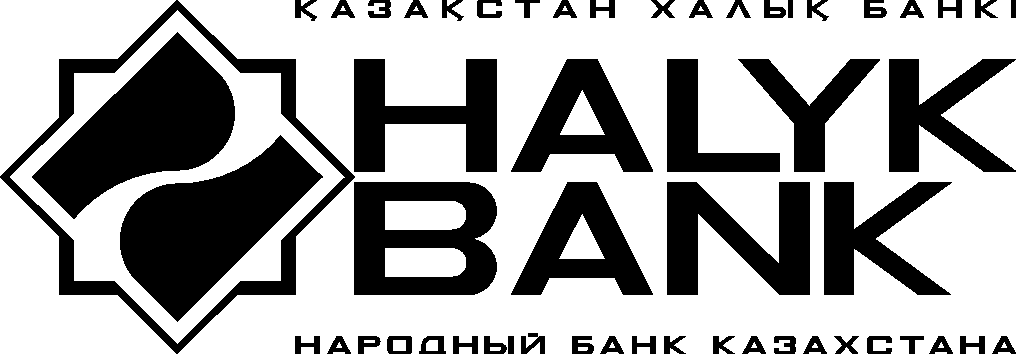 ТЕНДЕРНАЯ ДОКУМЕНТАЦИЯАО «Народный Банк Казахстана» (далее - Банк) 20 июня 2023 года проводит через систему электронных торгов открытый тендер по закупке услуг: доработка сервиса Halyk Travel. Техническая спецификация на оказание услуг приведена в приложении 1 к тендерной документации.Сроки оказания услуг – 4 месяца, другие альтернативные варианты по предложению потенциального поставщика.Условия оплаты: базовые условия -   по факту оказания услуг;другие альтернативные варианты по предложению потенциального поставщика.Ценовые предложения потенциальных поставщиков должны быть предоставлены в тенге. Оплата стоимости услуг, согласно условиям договора, будет производиться перечислением денег на счет потенциального поставщика открытый в АО «Народный Банк Казахстана» на момент подписания договора либо на счет потенциального поставщика, ранее открытый в АО «Народный Банк Казахстана».Срок действия тендерной заявки - 90 календарных дней со дня проведения торгов на ЭТП «Halykgroup».Обязательные требования к потенциальным поставщикам: обладать профессиональной компетенцией и опытом работы не менее 1 года по предоставлению услуг подобного рода, иметь необходимые финансовые, материальные и трудовые ресурсы для исполнения обязательств в соответствии с договором;отсутствие судебных исков и претензий со стороны АО «Народный Банк Казахстана» по ранее заключенным договорам;являться платежеспособным, не подлежать ликвидации, на его имущество не должен быть наложен арест, его финансово-хозяйственная деятельность не должна быть приостановлена в установленном законодательством Республики Казахстан порядке;выполнять свои обязательства по уплате налогов и других обязательных платежей в бюджет на момент подачи заявки на участие в тендере и на момент заключения договора о закупках;гарантийный срок на доработки и реализованные работы по договору – 3 месяца после окончания работ; запрещается участие компаний, аффилированных (связанных) между собой в лоте;до внесения изменения в закон Республики Казахстан от 28 февраля 2007 года № 234-III «О бухгалтерском учете и финансовой отчетности» предпочтительно предоставлять электронные акты выполненных работ (оказанных услуг). После внесения изменения предоставление электронных актов выполненных работ (оказанных услуг) обязательно.подтверждение наличия, квалифицированного гарантийного/постгарантийного технического обслуживания (разработка и предоставление обновлений, патчей, в т.ч. функций безопасности) (при применимости).подтверждение проведения первичного обучения работников Банка использованию предмета закупки (при применимости).при оказании поставщиком услуг с вовлечением критичных информационных активов Банка обязательно:обязательство о неразглашении конфиденциальной информации, полученной от Банка в ходе проведения им закупочных процедур;подтверждение наличия у поставщика политик, процедур обеспечения информационной безопасности, их соответствия законодательству Республики Казахстан и применимым отраслевым стандартам, а также соблюдения их требований, в том числе процедур резервного копирования, обеспечения непрерывности деятельности и т.д.; при оказании поставщиком услуг по разработке и/или доработки ПО, обязательными требованиями являются: сканирование исходного кода на наличие уязвимостей OWASP-10 и анализ на уязвимости используемых компонентов и/или сторонних библиотек. Не допускается эксплуатация исходного кода и компонентов/библиотек в продуктивной и предпродуктивной среде при наличии неустраненных критичных уязвимостей;хранение исходных кодов ПО осуществляется в специализированных системах управления репозиториями кода, размещаемых в периметре защиты банка, с обеспечением резервного копирования;обеспечивается доступ в оперативном режиме ко всем версиям исходных кодов ПО и результатов тестирования безопасности, которые были введены в эксплуатацию;при эксплуатации ПО кроссдоменная аутентификация осуществляется только между доменами третьего уровня или выше, которые имеют общий родительский домен второго уровня, или между доменом второго уровня и его дочерними доменами;идентификация и аутентификация пользователей в ПО реализована с применением двухфакторной аутентификации (использованием двух из трех факторов: знания, владения, неотъемлемости). Делегирование функций идентификации и аутентификации клиента сторонним организациям и (или) третьим лицам не допускается;при наличии веб-версии ПО, она обеспечивает однозначную идентификацию принадлежности веб-приложения банку (доменное имя, логотипы); запрет на сохранение в памяти браузера авторизационных данных; маскирование вводимых секретов; обработку ошибок и исключений безопасным способом, не допуская отображение в интерфейсе клиента конфиденциальных данных, предоставляя минимально достаточную информацию для диагностики проблемы;ПО реализует возможность блокировки функционала по оказанию дистанционных услуг в случае обнаружения признаков нарушения целостности и(или) обхода защитных механизмов операционной системы мобильного клиента, а также возможность принудительной установки обновлений мобильного клиента или блокировки функционала мобильного приложения до их установки в случаях необходимости устранения критичных уязвимостей; хранение конфиденциальных данных ПО производится в защищенном контейнере мобильного клиента или в хранилище системных учетных данных клиентского устройства;обмен данными возможен только с авторизованным серверным ПО банку;реализован запрет кэширования конфиденциальных данных и исключение из резервных копий мобильного клиента конфиденциальных данных пользователя;обеспечено ведение аудиторского следа о событиях безопасности, согласно требованиям банка;серверное ПО реализует контроль скорости приема запросов со стороны мобильных и веб-клиентов; обработку ошибок и исключений безопасным способом, не допуская в ответе раскрытия конфиденциальных данных, предоставляя минимально достаточную информацию для диагностики проблемы; идентификацию и аутентификацию мобильных клиентов; проверку получаемых данных на валидность для предотвращения атак с подделкой запросов и инъекций.при оказании поставщиком услуг в пределах своей ИТ-инфраструктуры необходимо наличие подтверждения выполнения процедур резервного копирования, защиты информации, а также обеспечения непрерывности деятельности поставщика.Предпочтительные требования:	подтверждение наличия в политике информационной безопасности поставщика положений о защите интересов заказчика (Банка) и его клиентов;предоставление рекомендательных писем/отзывов;наличие опыта работы с корпоративными клиентами.Потенциальный Поставщик несет все расходы, связанные с подготовкой и подачей своей тендерной заявки, а Банк и тендерная комиссия не отвечает и не несет обязательства по этим расходам, независимо от характера проведения и результатов тендера.Обязательный охват лота – 100%.Язык тендерной заявки – русский, по желанию - государственный.Тендерная документация выдается участнику тендера без взимания платы.Обеспечение тендерной заявки – предоставляется перечислением на расчётный счёт АО «Народный Банк Казахстана» денежных средств в размере 500 000 тенге (IBAN KZ146010005000000001, БИК HSBKKZKX, БИН 940140000385, КБе 14 в АО «Народный Банк Казахстана»). В счёте необходимо указать, на какие цели перечисляются средства: «Обеспечение тендерной заявки на участие в тендере по закупке услуг: доработка сервиса Halyk Travel.».Обеспечение тендерной заявки, внесённое участниками тендера, возвращается потенциальному поставщику в следующих случаях:отклонение тендерной заявки, как не отвечающей требованиям тендерной документации;отзыва тендерной заявки до истечения окончательного срока приёма представления тендерных заявок;прекращения Банком тендерных процедур без определения победителя тендера;не признания потенциального поставщика победителем тендера;вступления в силу договора подряда, заключённого Банком с победителем тендера;окончания срока действия тендерной заявки.Обеспечение тендерной заявки возвращается потенциальному поставщику в десятидневный срок на основе письма предоставленного потенциальным поставщиком о возврате внесенного обеспечения с указанием реквизитов, на которые необходимо осуществить возврат.Обеспечение тендерной заявки не возвращается потенциальному поставщику, представившему тендерную заявку и соответствующее обеспечение в случаях, если:участие в тендере прекращается по причине отзыва или несогласованного изменения тендерной заявки по истечении окончательного срока представления тендерной заявки;потенциальный поставщик не подписал договор о закупках, будучи определенным победителем тендера, в сроки, указанные в письменном уведомлении;потенциальные поставщики (подрядчики) подали заявки на тендер от аффилированных (связанных) компаний, проигнорировав уведомление о запрете на такое участие в тендерной документации.   Процедура проведения тендера:Регистрация потенциальных поставщиков на электронной тендерной площадке (ЭТП) «Halykgroup» (регистрация потенциального поставщика производится в течение 5-ти рабочих дней с момента подачи/повторной подачи регистрационных данных потенциальным поставщиком).Завершение регистрации и окончательный срок представления тендерных заявок – до     9:00 часов 14 июня 2023 года (за 4 рабочих дня до даты проведения торгов).Проведение технической экспертизы тендерных заявок и других соответствующих экспертиз (3 рабочих дня). Банк вправе продлить срок проведения технической экспертизы до 10-ти календарных дней. При этом начало проведения электронных торгов будет продлено на этот же срок.Допуск потенциальных поставщиков к участию в торгах.Проведение торгов –20 июня 2023 года с 16:00 до 17:00 часов, участие в торгах на ЭТП обязательное условие;Проведение очных переговоров тендерной комиссией;Подведение итогов тендера.Критерии оценки тендерных заявок:Соответствие потенциального поставщика обязательным и квалификационным требованиям тендерной документации;Соответствия тендерной заявки техническим спецификациям тендерной документации;Предлагаемая цена и условия оплаты.Комиссия вправе не раскрывать информацию, касающуюся рассмотрения, оценки и сопоставления тендерных заявок потенциальным поставщикам (подрядчикам) или любому другому лицу, официально не участвующему в рассмотрении, оценке и сопоставлении тендерных заявок.Комиссия вправе отстранить от участия в процессе закупок потенциального поставщика (подрядчика), если он:•	представил недостаточно полную и точную тендерную заявку, не дающую возможность комиссии произвести оценку тендерной заявки, или представил заведомо ложную информацию по квалификационным требованиям, либо имеет замечания по исполнению договорных обязательств перед Банком в прошлом. Полнота и достоверность представляемой информации устанавливается в момент рассмотрения комиссией документов, подтверждающих соответствие потенциального поставщика (подрядчика) квалификационным требованиям;•	состоит в реестре недобросовестных участников государственных закупок, в списке бездействующих налогоплательщиков/лжепредприятий, размещенных на сайте Комитета государственных доходов Министерства финансов Республики Казахстан.•	в случае выявления участия в лоте аффилированных (связанных) потенциальных поставщиков (подрядчиков).Комиссия вправе в ходе проведения тендерных процедур раскрывать участникам тендера информацию по ценовым предложениям других участников тендера.Банк вправе отменить или отложить проведение тендера с письменным уведомлением потенциальных поставщиков, представивших тендерные заявки, о его отмене или переносе с указанием новой даты проведения тендера. Потенциальный поставщик имеет право изменять или отзывать свою заявку до истечения окончательного срока представления тендерных заявок.Потенциальный поставщик (подрядчик), по итогам проведенных очных переговоров на улучшение тендерных предложений обязуется предоставить секретарю тендерной комиссии подтверждение тендерного предложения, оформленные в соответствии с приложениями № 2 и № 3 к тендерной документации, в срок, установленный комиссией. Подача заявки с иной, отличной от озвученной на переговорах ценой - запрещается.В случае непредоставления потенциальным поставщиком (подрядчиком) подтверждения заявленного тендерного предложения в установленные комиссией сроки озвученное на переговорах предложение отклоняется комиссией от дальнейшего рассмотрения.Срок заключения договора о закупках не может быть более 30 (тридцати) календарных дней со дня направления потенциальному поставщику уведомления о признании его тендерной заявки выигрышной и проекта договора о закупках. Если потенциальный поставщик (подрядчик), предложение которого принято Банком, не подписывает договор в установленные сроки или если заключенный договор расторгнут в связи с невыполнением потенциальным поставщиком (подрядчиком) своих обязательств, Банк вправе заключить договор со вторым по предпочтительности потенциальным поставщиком (подрядчиком) (участником тендера, ценовой экспертизы) либо признать тендер/торг несостоявшимся. Предложения такого участника в дальнейшем не будут приниматься к рассмотрению в течение 1 (одного) года с момента получения отказа/расторжения.Перечень документов, предоставляемых потенциальным поставщиком в тендерной заявке (до 9:00 часов 14 июня 2023 года): бухгалтерский баланс за 2022 г., подписанный первым руководителем, главным бухгалтером, скрепленный печатью потенциального поставщика (прикрепляются на ЭТП в закладке «Документы для налоговой службы»);копии деклараций за 2021-2022гг., по корпоративному подоходному налогу по форме 100.00 без приложений подписанные первым руководителем, главным бухгалтером, скрепленные печатью потенциального поставщика (прикрепляются на ЭТП в закладке «Документы для налоговой службы»);доверенность (если договор от имени юридического лица подписывается не первым руководителем);техническая спецификация (в соответствии с приложением 1), включающая в себя описание как будут выполнять услуги;письмо на возврат тендерного обеспечения (приложение 4 к тендерной документации);документы, подтверждающие внесение обеспечения тендерной заявки (платежное поручение о перечислении денежных средств на расчетный счет АО «Народный Банк Казахстана»);подтверждающие документы политики или процедуры обеспечения информационной безопасности;рекомендательные письма/отзывы от корпоративных клиентов (за 2021/2022гг.)письмо на официальном бланке компании подписанное первым руководителем с перечнем обязательных требований тендерной документации.Вышеуказанные документы должны одновременно соответствовать следующим требованиям:документы должны быть отсканированы в цветном виде и хорошо читабельны;документы должны содержать все страницы, которые есть в документе (должны быть представлены в полном виде).В случае необходимости тендерная комиссия может затребовать от потенциального поставщика дополнительные сведения, документы по любым вопросам, имеющим отношение к тендеру.Место проведения электронных торгов - электронная тендерная площадка «Halykgroup», web-сайт www.e-tender.kz.  Дата и время проведения торгов –  20 июня 2023 года с 16:00 до 17:00 часов.Валюта торгов – тенге.Минимальный шаг торгов –  250 000 тенге.В торгах потенциальными поставщиками должна быть указана общая стоимость услуг с учетом НДС.В течение одного рабочего дня после завершения торгов, участниками должны быть предоставлены ценовые предложения на минимальную стоимость, предложенную по результатам электронных торгов, согласно приложениям  2 и 3 к тендерной документации, путем направления их секретарю тендерной комиссии на e-mail: tender@halykbank.kz.При рассмотрении ценовых предложений тендерных заявок Банк оставляет за собой право вести переговоры с потенциальными поставщиками по улучшению цены заявки, условий оплаты и сроков оказания услуг.Справки по телефону: (727) 2590793.Контактные лица:Начальник – Майлюбаев А.Б. тел. +7 (727) 3322642, вн.02642 (по техническим вопросам);Секретарь тендерной комиссии – Еркелдесова Ш.Т.тел.: (727) 2590793 (по подготовке тендерной заявке).Потенциальные поставщики – участники тендера могут обратиться в Департамент безопасности Банка по контактному телефону (727) 2596878 по вопросам нарушения процедуры проведения тендера или других замечаний.Обжалование действий (бездействия) комиссии допускается на любом этапе проведения тендера, но не позднее 10 (десяти) рабочих дней со дня подведения комиссией результатов тендера. Приложение 1 к тендерной документации Техническая спецификация___________________                                             ___________________(должность)                                                                 (Ф.И.О.)М.П.Приложение 2 к тендерной документации Тендерное предложение  Наименование потенциального поставщика _______________________________________________________________________________________________________________________________Наименование предмета тендера ____________________________________________________________________________________________________________________________________________________________________________________________________________________________Предлагаемые УСЛОВИЯ заключения договора:1. Общая стоимость услуг: доработка сервиса Halyk Travel с учетом с НДС (цифрами и прописью) ______________________________________________________________________________________________________________________________________________________________________2. Условия оплаты: ___________________________________________________________________________________3. Сроки оказания услуг:___________________________________________________________________________________4. Охват Лота ______%.5.Срок действия тендерной заявки ____________________________________________________6. Сопутствующие услуги (означают любые вспомогательные или дополнительные услуги, подлежащие выполнению потенциальным поставщиком) ______________________________________________________________________________________________________________________________________________________________________________________________________7. Мы ознакомлены с условиями проекта договора и готовы подписать его в течение _____________________ календарных дней от даты уведомления о признании нашей тендерной заявки выигрышной (но не более 30 календарных дней).8. Подтверждаем наличие, квалифицированного гарантийного/постгарантийного технического обслуживания (разработка и предоставление обновлений, патчей, в т.ч. функций безопасности) ____________________________________________________________9.Подтверждаем проведение первичного обучения работников Банка по использованию предмета закупки_____________________________________________________________________________________                                         ___________________(должность)                                                          (Ф.И.О.)М.ППриложение 3 к тендерной документацииОбщая стоимость в тенге ______________ на условиях DDP г.Алматы в соответствии с ИНКОТЕРМС 2020, включает все расходы потенциального поставщика на уплату таможенных пошлин, транспортные расходы, КПН/НДС и другие налоги, платежи, сборы и расходы. Потенциальный поставщик вправе указать другие расходы,_____________ 					________________________  (Подпись)  			М.П.		 	(Должность, фамилия, и.о.)                                                                            Приложение 4 к тендерной документацииИсх. №, датаТендерной комиссииАО «Народный Банк Казахстана»Республика Казахстан, г. Алматы, пр. Аль-Фараби 40Письмона возврат обеспечения тендерной заявкиНастоящим письмом просим осуществить возврат денежных средств в размере ________________, перечисленных в качестве обеспечения тендерной заявки на участие в тендере _____________________________________________________________________________________ (наименование объекта и предмета тендера)по платёжному поручению № _____ от _____________ года на следующие реквизиты:                                                                                (число, месяц, год)_______________ (наименование юридического лица)БИН/ИИНИИКБИК_____________ __________________________
(должность)        	                                                                        (фамилия, имя, отчество)                 М.П.                    Приложение 5 к тендерной документации Проект договора Приложение 8к протоколу заочного заседания Правления АО «Народный Банк Казахстана» от _________________202 года №____ДОГОВОР ОБ ОКАЗАНИИ УСЛУГ № _______г. Алматы                                                                                                                         «____»__________   20___годаАО «Народный Банк Казахстана», именуемое в дальнейшем «Заказчик», в лице ____________________________, действующего (-ей) на основании ____________________, с одной стороны и [индивидуальный предприниматель _________________________________________, именуемый (-ая) в дальнейшем «Исполнитель», действующий (-ая) на основании _____________________ с другой стороны,] [______________________, именуемое в дальнейшем «Исполнитель», в лице ______________________________, действующего/ей на основании _________________, с другой стороны,] далее совместно именуемые «Стороны», а по отдельности – «Сторона», либо как указано выше, заключили настоящий договор об оказании услуг (далее – Договор) о нижеследующем:Предмет ДоговораВ соответствии с Договором Исполнитель обязуется оказать Заказчику следующие услуги: (далее – Услуги).По результатам оказания Услуг Исполнитель передает Заказчику: ___________ (далее – Результат Услуг). 2.Обязанности Сторон2.1. Заказчик обязуется:2.1.1. обеспечить Исполнителю надлежащие условия для оказания Услуг; 2.1.2.	принять от Исполнителя результат Услуг по Акту приема-передачи или предоставить мотивированный отказ;2.1.3.	оплатить надлежащим образом оказанные Услуги на условиях и в порядке, предусмотренных Договором.2.2.  Исполнитель обязуется:своевременно и качественно оказать Услуги [: _______________________________]; 2.2.2.	передать Заказчику результат Услуг по Акту приема-передачи не позднее «___»________20__г.;строго выполнять все указания Заказчика по поводу оказания Услуг; немедленно информировать Заказчика в том случае, если соблюдение указаний Заказчика может негативным образом сказаться на качестве оказываемых Услуг; при выполнении Услуг на территории Заказчика соблюдать установленные правила охраны труда, пожарной безопасности и производственной санитарии; не предпринимать действий, причиняющих материальный или иной ущерб интересам и деловой репутации Заказчика, в случае причинения ущерба – возместить его в полном объеме; незамедлительно ставить в известность Заказчика обо всех случаях попыток со стороны посторонних лиц получения информации о деятельности Заказчика и его клиентов/партнеров/контрагентов;  полностью выполнять все условия Договора.Стоимость Услуг и порядок расчетов3.1. 	Стоимость Услуг –  __________________ (___________) тенге.3.2. 	Срок оплаты стоимости Услуг – в течение 10 (десять) рабочих дней после подписания Сторонами Акта приема-передачи.3.3.    Способ оплаты – путем перевода денег на банковский счет Исполнителя, указанный в разделе 8 Договора.3.4. 	В случае невозможности оказания Услуг:3.4.1. вследствие обстоятельств, за которые ни одна из Сторон не отвечает, Заказчик не возмещает Исполнителю фактически понесенные им расходы;3.4.2.	по вине Заказчика, Услуги подлежат оплате в размере __________(__________________) тенге.3.5.	Стоимость Услуг по Договору является фиксированной и в течение срока действия Договора изменению в сторону увеличения не подлежит. Изменение курса валют не влечет изменение стоимости Услуг по Договору, а также не является основанием для неисполнения (отказа от исполнения) обязательств по Договору.4. Принятие Услуг4.1.	Результат Услуг предоставляется Исполнителем не позднее срока, указанного в подпункте 2.2.2 Договора. 4.2. 	В случае отсутствия замечаний со стороны Заказчика к содержанию и качеству оказанных Услуг, принятие результата Услуг оформляется Актом приема-передачи, подписанным обеими Сторонами на дату принятия результата Услуг.4.3. 	Срок для безвозмездного устранения Исполнителем выявленных Заказчиком недостатков в результате Услуг – не позднее _____ (_______________) рабочих дней со дня их обнаружения. 5. Ответственность Сторон5.1. 	За просрочку срока, указанного в подпункте 2.2.2, пункте 4.3 Договора, Исполнитель уплачивает Заказчику пеню в размере ____% (__________) от стоимости Услуг за каждый день просрочки.5.2. 	За неисполнение подпунктов 2.2.3 – 2.2.8 Договора Исполнитель уплачивает Заказчику штраф в размере _______% (__________________) от суммы стоимости Услуг за каждый случай неисполнения.5.3. 	Исполнитель соглашается с тем, что сумма неустойки, которую он обязан уплатить Заказчику в соответствии с настоящим разделом Договора, может быть без согласия Исполнителя зачтена Заказчиком в счет платежей, причитающихся Исполнителю в соответствии с Договором. Для зачета достаточно заявления Заказчика.6. Обстоятельства непреодолимой силы 6.1.	Сторона освобождается от ответственности за полное или частичное неисполнение обязательств по Договору, если докажет, что надлежащее исполнение оказалось невозможным вследствие наступления обстоятельств непреодолимой силы, т.е. чрезвычайных и непредотвратимых при данных условиях обстоятельств, включая, но не ограничиваясь: чрезвычайные ситуации социального, природного и техногенного характера, в том числе стихийные бедствия, кризисные экологические ситуации, эпидемии, промышленные, транспортные и другие аварии, пожары (взрывы), военные действия, акты терроризма, преступные посягательства, массовые беспорядки, принятие правовых и судебных актов, решений органов государственной власти и управления и их должностных лиц, препятствующих выполнению Сторонами договорных обязательств, другие обстоятельства непреодолимой силы (далее – Форс-мажор), при условии, что обстоятельства Форс-мажора непосредственно повлияли на исполнение Договора. 6.2.	При возникновении обстоятельств Форс-мажора вовлеченная в них Сторона должна незамедлительно, не позднее 3 (три) рабочих дней письменно уведомить об этом другую Сторону и предпринять все возможные действия для снижения потерь или ущерба в отношении другой Стороны и восстановить свою способность выполнять обязательства по Договору. При невозможности уведомления в письменной форме, допускается отправка уведомления по электронной почте, с использованием средств мобильной связи с последующим предоставлением письменного уведомления. Неуведомление/несвоевременное уведомление лишает Сторону права ссылаться на обстоятельство Форс-мажора как на основание, освобождающее от ответственности по Договору, за исключением случаев, когда неуведомление /несвоевременное уведомление прямо вызвано обстоятельством Форс-мажора. 6.3.	По соглашению Сторон срок исполнения обязательств по Договору может быть отодвинут соразмерно времени действия обстоятельств Форс-мажора и их последствий. В случае если невозможность исполнения обязательств по Договору будет существовать свыше 60 (шестьдесят) календарных дней и Стороны не примут решения о дальнейших согласованных действиях по исполнению Договора, то Стороны вправе расторгнуть Договор в порядке, предусмотренном законодательством Республики Казахстан и Договором. При этом Стороны обязуются произвести окончательные взаиморасчеты не позднее 10 (десять) календарных дней со дня расторжения Договора. 6.4.	Уведомление об обстоятельствах Форс-мажора должно подтверждаться документом компетентной организации, за исключением случаев, когда обстоятельства Форс-мажора носят общеизвестный характер и освещаются в средствах массовой информации.6.5.	В течение 3 (три) календарных дней со дня прекращения обстоятельств Форс-мажора вовлеченная в них Сторона обязана уведомить другую Сторону о прекращении обстоятельств Форс-мажора и возобновить исполнение своих обязательств по настоящему Договору.  7.АНТИКОРРУПЦИОННЫЕ ПОЛОЖЕНИЯ7.1.	При исполнении своих обязательств по настоящему Договору Стороны, их аффилированные лица, работники или посредники обязуются не осуществлять, прямо или косвенно, действий, квалифицируемых как дача/получение взятки, коммерческий подкуп, злоупотребление должностным положением, а также действий, нарушающих требования законодательства Республики Казахстан, международных норм права и международных договоров Республики Казахстан о противодействии легализации (отмыванию) доходов, полученных преступным путем, и иные коррупционные нарушения – как в отношениях между Cторонами Договора, так и в отношениях с третьими лицами и государственными органами. Стороны также обязуются довести это требование до их аффилированных (взаимосвязанных) лиц, работников, уполномоченных представителей и посредников.7.2.	В случае возникновения у Cтороны оснований полагать, что произошло или может произойти нарушение каких-либо обязательств, предусмотренных в настоящем разделе Договора, Cторона обязуется незамедлительно уведомить об этом другую Cторону в письменной форме и по адресу электронной почты, указанному в Договоре. В письменном уведомлении Cторона обязана сослаться на факты или предоставить материалы, достоверно подтверждающие или дающие основание предполагать, что произошло или может произойти нарушение требований, установленных настоящим разделом другой Стороной, ее аффилированными (взаимосвязанными) лицами, работниками, уполномоченными представителями или посредниками.7.3.	Сторона, получившая уведомление о нарушении каких-либо положений пунктов настоящего раздела Договора, обязана рассмотреть уведомление и сообщить другой Стороне об итогах его рассмотрения в течение 7 (семь) рабочих дней с даты получения письменного уведомления.7.4.	Стороны гарантируют осуществление надлежащего разбирательства по фактам нарушения положений пунктов настоящего раздела Договора с соблюдением принципов конфиденциальности и применение эффективных мер по предотвращению возможных конфликтных ситуаций. Стороны гарантируют отсутствие негативных последствий как для уведомившей Стороны в целом, так и для конкретных работников уведомившей Стороны, сообщивших о факте нарушений.7.5.	В случае подтверждения факта нарушения одной Стороной положений, установленных настоящим разделом Договора и/или неполучения другой Стороной информации об итогах рассмотрения уведомления о нарушении в порядке, установленным настоящим разделом Договора другая Сторона имеет право расторгнуть настоящий Договор в одностороннем внесудебном порядке путем направления письменного уведомления не позднее чем за 15 (пятнадцать) календарных дней до даты прекращения действия настоящего Договора».                                                            8.  Положение информационной безопасности8.1. Стороны пришли к соглашению о следующих условиях соблюдения информационной безопасности Передающей стороны, в случае доступа Получающей стороны к информационным активам Передающей стороны. Под Передающей стороной понимается Заказчик, под Получающей стороной – Исполнитель. Кроме того, под информационными активами понимается совокупность информации и объекта информационно-коммуникационной инфраструктуры, используемого для ее хранения и (или) обработки Заказчиком в рамках фактически предоставленного доступа к серверам, используемых для функционирования системы Livetex (Приложение №2). Информационная безопасность представляет собой в целях понимания настоящего раздела 11-1 Договора состояние защищенности электронных информационных систем и информационно-коммуникационной инфраструктуры Банка:8.2. Получающая сторона обязуется предпринять все необходимые меры для обеспечения надлежащего уровня соблюдения информационной безопасности Передающей стороны в ходе выполнения работ по Договору; 8.3. Получающая сторона гарантирует исключение возможности доступа третьих лиц к информационным активам Передающей стороны, за исключением персонала или привлеченных лиц для исполнения Договора; 8.4. Получающая сторона обязуется не предпринимать никаких действий, которые могут повлечь за собой нарушения информационной безопасности Передающей стороны, а также сбои в работе информационных систем и нарушения их безопасности, вызванные действиями/бездействием Получающей стороны и/или вмешательством третьих лиц по вине Получающей стороны в ходе выполнения работ по Договору;8.5. Получающая сторона будет ответственна, в частности, за нарушения информационной безопасности Передающей стороны, а также сбои в работе информационных систем Передающей стороны и нарушения их безопасности, вызванные виновными действием/бездействием Получающей стороны в ходе выполнения работ по Договору, а также в течение срока действия Договора, срока выполнения работ по Договору и/или вмешательством несанкционированных третьих лиц и повлекшие следующие события: утрату информации, составляющей банковскую тайну, коммерческую тайну Передающей стороны и иную охраняемую законом информацию; искажение защищаемой информации – несанкционированную модификацию, подделку; утечку информации – несанкционированное ознакомление с защищаемой информацией посторонних лиц (несанкционированный доступ, копирование, хищение и т.д.); несанкционированное использование информационных ресурсов (злоупотребления, мошенничества и т.п.); недоступность информации в результате ее блокирования, отказа и сбоя оборудования или программ, дезорганизации функционирования операционных систем рабочих станций, серверов, активного сетевого оборудования, систем управления баз данных, распределенных вычислительных сетей, воздействия вирусов и т.д.;8.6. Получающая сторона обязуется возместить в полном объеме по обоснованному требованию Передающей стороны, в случае его возникновения у Передающей стороны, реальный подтверждённый ущерб, связанные с (но не ограничиваясь): утечкой, разглашением, или несанкционированной модификацией защищаемой информации; уничтожением и последующим восстановлением утраченной информации; несанкционированными действиями в информационных активах Передающей стороны; дезорганизацией деятельности Передающей стороны, невозможностью выполнения Передающей стороной своих обязательств; ущербом, нанесенным репутации Передающей стороны. 8.7.Получающая сторона, нарушившая условия соблюдения информационной безопасности, несет ответственность, предусмотренную законодательством Республики Казахстан, а также обязуется возместить сумму реального ущерба на основании подтвержденных письменных доказательств: судебного решения, вступившего в законную силу. 9. Заключительные положения9.1.	Договор вступает в силу с даты его подписания Сторонами и действует до полного исполнения Сторонами принятых на себя обязательств.   9.2.	Уведомления Сторон считаются оформленными надлежащим образом в случаях, когда направляются одним из следующих способов: вручением уполномоченному лицу под подпись о получении; посредством курьерской или почтовой службы; по электронной почте, по факсу с последующим предоставлением уведомления в письменной форме, если иной порядок не предусмотрен Договором. Свидетельствами отправки уведомления являются, в частности, квитанция/расписка о получении, почтовый штамп, копия электронной отправки, факсовый отчет..Вся информация, передаваемая Сторонами друг другу в соответствии с Договором, признается Сторонами конфиденциальной. Конфиденциальная информация не подлежит разглашению полностью или частично, за исключением случаев предоставления такой информации уполномоченным консультантам, адвокатам или аудиторам Сторон, а также органам государственной власти, уполномоченным на получение такой информации в силу действия законодательства Республики Казахстан. Сторона вправе раскрывать конфиденциальную информацию иным лицам в случае получения письменного согласия другой Стороны.Договор регулируется нормами материального права Республики Казахстан. 9.5. Заказчик вправе в любое время отказаться от исполнения Договора, направив Исполнителю соответствующее уведомление, в случаях:9.6.1. в одностороннем порядке без указания причин, в том числе в случае нецелесообразности дальнейшего исполнения Договора;9.7.2.	невыполнения или частичного невыполнения Исполнителем своих обязательств по Договору;9.8.3. нарушения Исполнителем условий конфиденциальности, установленных Договором;9.9.4. если из-за наступления обстоятельств Форс-мажора задержка в оказании Услуг составит более 60 (шестьдесят) календарных дней;9.10.5. в иных случаях, определяемых законодательством Республики Казахстан и Договором.		Договор считается расторгнутым по истечении 3 (три) рабочих дней с даты получения Исполнителем соответствующего письменного уведомления Заказчика.9.6.  Договор может быть досрочно расторгнут по взаимному соглашению Сторон (за исключением случаев одностороннего отказа от исполнения Договора, установленных Договором и/или законодательством Республики Казахстан) с проведением взаиморасчетов в течение 2 (два) рабочих дней со дня достижения Сторонами такой договоренности. 9.7.   Договор не может быть изменен или исправлен кроме как в случае, когда такие изменения по взаимной договоренности Сторон будут оформлены в письменном виде, подписаны Сторонами и скреплены их печатями, за исключением случаев изменения реквизитов Сторон, при этом Стороны обязаны уведомить друг друга о таких изменениях не позднее 5 (пять) рабочих дней с даты изменения реквизитов путем направления письменного уведомления.9.8.	  Правоотношения Сторон по Договору не регулируются трудовым законодательством, и Исполнитель не вправе требовать льгот, гарантий и компенсаций, предусмотренных трудовым законодательством. 9.9. 	  Договор составлен в 2 (двух) экземплярах, имеющих одинаковую юридическую силу, по 1 (одному) экземпляру для каждой из Сторон. 10. Места нахождения, банковские реквизиты и подписи Сторон№ п/пНаименование товаров, работ и услуг Технические характеристики товаров, работ и услугЕд. изм.Кол-во, шт.123451Интеграция с отелями.Создание страницы Отелей и интеграция сервисов отелей в HalykTravelУслуга12Интеграция с Турами Скат бэкендСоздание страницы Туров и интеграция сервисов Туров в HalykTravelУслуга13Прямая интеграция для управления бронированием через АПИ Эйр АстанаСоздание системы по изменению и добавлению услуг авиакомпании в режиме реального времени по средством подключения к API Air Astana.Услуга14Пилот Интермодальных перевозок с определенными маршрутамиСоздание страницы Интермодальные перевозки и склеивание маршрутов автобусов и поездов Услуга15Новые автовокзалыПодключение новых автовокзаловУслуга16Обмен авиабилетов в ЛКОбмен авиабилетов в ЛК, интеграция с API TicketsУслуга17Возврат средств через API epayВозврат средств автоматически, если из API пришло разрешение на возвратУслуга18Мультиязычность Halyk TravelРеализация возможности мультиязычностиУслуга19Диплинки Диплинки на внутренние страницы HalykTravelУслуга110Уведомление об истечении срока паспортаПуш Уведомление об истечении срока паспортаУслуга111Уведомление о приближающемся рейсеПуш Уведомление о приближающемся рейсеУслуга112Разработка админки для:переводыРазработка админки для:отчетов по продажаммультиязычностидобавление городов, аэропортов, авиакомпаний и их переводыУслуга113Разработка модуля оценка сервисаАвтоматический сбор и отчетность данных об удовлетворенности сервисом, как клиентов кто купил, так и тех кто не купил билеты.Услуга1№ п/пНаименование товаров, работ и услуг Технические характеристики товаров, работ и услугЕд. изм.Кол-во, шт.Стоимость в тенге с учетом НДС123451Интеграция с отелями.Создание страницы Отелей и интеграция сервисов отелей в HalykTravelУслуга12Интеграция с Турами Скат бэкендСоздание страницы Туров и интеграция сервисов Туров в HalykTravelУслуга13Прямая интеграция для управления бронированием через АПИ Эйр АстанаСоздание системы по изменению и добавлению услуг авиакомпании в режиме реального времени по средством подключения к API Air Astana.Услуга14Пилот Интермодальных перевозок с определенными маршрутамиСоздание страницы Интермодальные перевозки и склеивание маршрутов автобусов и поездов Услуга15Новые автовокзалыПодключение новых автовокзаловУслуга16Обмен авиабилетов в ЛКОбмен авиабилетов в ЛК, интеграция с API TicketsУслуга17Возврат средств через API epayВозврат средств автоматически, если из API пришло разрешение на возвратУслуга18Мультиязычность Halyk TravelРеализация возможности мультиязычностиУслуга19Диплинки Диплинки на внутренние страницы HalykTravelУслуга110Уведомление об истечении срока паспортаПуш Уведомление об истечении срока паспортаУслуга111Уведомление о приближающемся рейсеПуш Уведомление о приближающемся рейсеУслуга112Разработка админки для:переводыРазработка админки для:отчетов по продажаммультиязычностидобавление городов, аэропортов, авиакомпаний и их переводыУслуга113Разработка модуля оценка сервисаАвтоматический сбор и отчетность данных об удовлетворенности сервисом, как клиентов кто купил, так и тех кто не купил билеты.Услуга1ВСЕГО:Заказчик: Исполнитель:АО «Народный Банк Казахстана» ___________________________________________/_____________________/